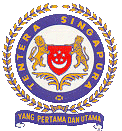 CDF ESSAY COMPETITION 2017/2018ENTRY FORM AND COVER SHEETEssay Title:																Word Count:			Rank / Name:					NRIC:		Gender:	M/F *			Unit:				Vocation:					Appt:			Service:		Army / Navy / Air Force / Joint / DSTA *	Home Address:																Office	 Tel No:				Mobile Tel No:				Email:					Education (Qualification, Institution and Year of Award)Service Status:	Regular / NSF / NSMAN / DXO / DSTA *NOTE:All competition entries not accompanied by this form will be rejected. All fields must be completed, non-applicable fields with “NIL” or “N/A”.POINTER has a strict policy regarding plagiarism. Plagiarism includes using text, information or ideas from other works without proper citation. Any cases of alleged plagiarism will be promptly investigated. It is the responsibility of the writer to ensure that all his sources are properly cited using the correct format. Contributors are encouraged to consult the NUS guidelines on plagiarism, available at http://www.fas.nus.edu.sg/undergrad/toknow/policies/plagiarism.html. *	Delete where appropriate.